แผนปฏิบัติการป้องกันการทุจริต((พ.ศ. 2562 – 2564)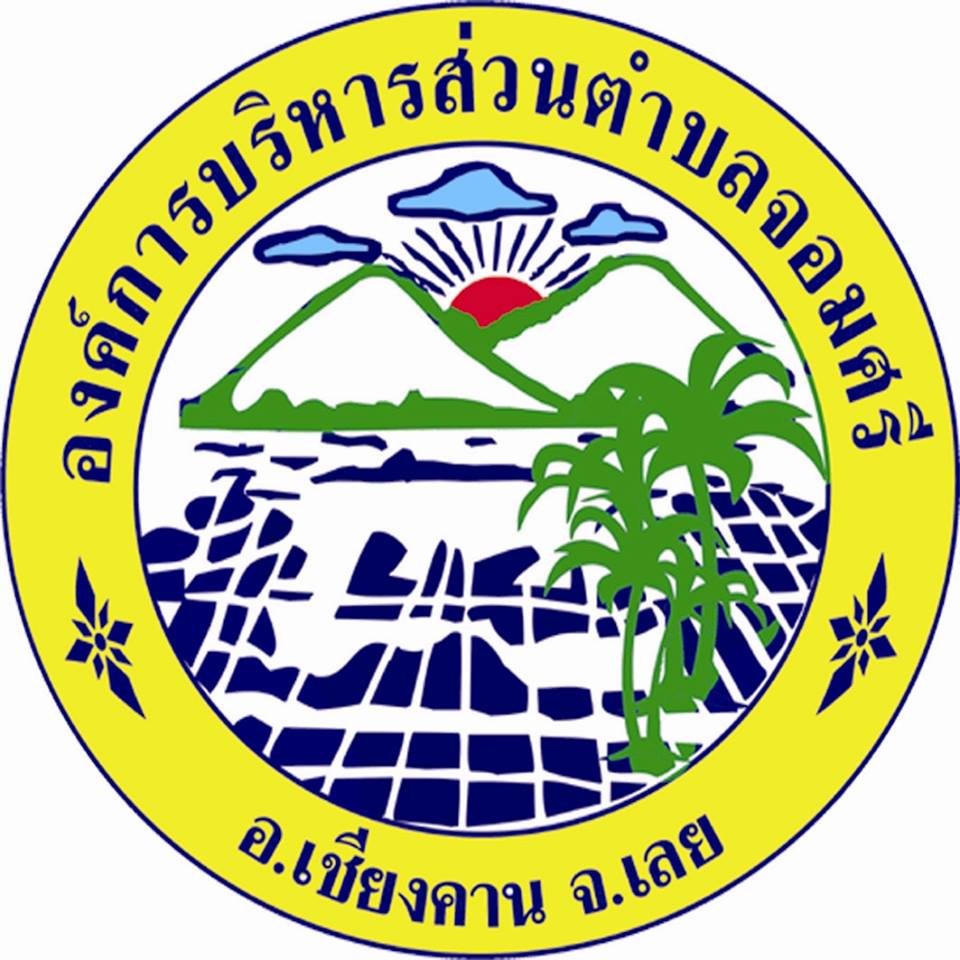 องค์การบริหารส่วนตำบลจอมศรีอำเภอเชียงคาน  จังหวัดเลยคำนำ		การจัดทำแผนป้องกันปฏิบัติการป้องกันการทุจริต (พ.ศ. 2562 - 2564) ภายใต้ยุทธศาสตร์ชาติว่าด้วยการป้องกันและปราบปรามการทุจริต มีวัตถุประสงค์เพื่อให้องค์กรปกครองส่วน ท้องถิ่นมีความรู้ความเข้าใจถึงกรอบแนวทางการจัดทำแผนป้องกันและปราบปรามการทุจริต อันจะนำไปสู่การ ปรับปรุงการดำเนินงานป้องกันการทุจริตและยกระดับมาตรฐานในการป้องกันขององค์กรปกครองส่วนท้องถิ่นด้วย การจัดทำแผนปฏิบัติการป้องกันการทุจริต ซึ่งเปรียบเสมือนเป็นภูมิคุ้มกันสำหรับการปฏิบัติงานขององค์กร ปกครองส่วนท้องถิ่นได้ทำงานให้บังเกิดประโยชน์สุขของประชาชนในท้องถิ่นอีกทั้งเป็นกลไกสำคัญในการป้องกัน ไม่ให้มีการใช้อำนาจหน้าที่ในการบริหารราชการโดยมิชอบได้อีกทางหนึ่งด้วย การจัดทำแผนป้องกันปราบปรามการทุจริตและประพฤติมิชอบ ได้จัดทำขึ้นเพื่อให้สอดคล้องกับ แผนยุทธศาสตร์ชาติ 20 ปี  ยุทธศาสตร์ชาติว่าด้วยการป้องกันและปราบปรามการทุจริต ระยะที่ 3 (พ.ศ. 2561-2564) และแผนบูรณาการป้องกันปราบปรามการทุจริตและประพฤติมิชอบ ระยะ 20 ปี (พ.ศ. 2560-2579) และกรอบการประเมินคุณธรรมและความโปร่งใสขององค์กรปกครองส่วนท้องถิ่น Integrity and Transparency Assessment (ITA) ประกอบด้วย 4 มิติ ดังนี้ มิติที่ 1 การสร้างสังคมที่ไม่ทนต่อการทุจริต มิติที่ 2 การบริหารราชการเพื่อป้องกันการทุจริต มิติที่ 3 การส่งเสริมบทบาทและการมีส่วนร่วมของภาคประชาชนมิติที่ 4 การเสริมสร้างและปรับปรุงกลไกในการตรวจสอบการปฏิบัติราชการขององค์กรปกครองส่วนท้องถิ่น การจัดทำแผนป้องกันปราบปรามการทุจริตและประพฤติมิชอบ ขององค์การบริหารส่วนตำบลจอมศรี  จะเป็นประโยชน์ต่อการปฏิบัติหน้าที่การดำเนินแผนงาน/โครงการ/กิจกรรม เป็นการแสดงเจตจำนงทางการต่อต้านการ ทุจริตอย่างเป็นรูปธรรมด้วยการมีแผนป้องกันปราบปรามการทุจริต เพื่อบรรลุวิสัยทัศน์ยุทธศาสตร์ตามที่กำหนด งานตรวจสอบภายใน องค์การบริหารส่วนตำบลจอมศรี     					               งานนโยบายและแผนสำนักงานปลัด องค์การบริหารส่วนตำบลจอมศรี                กันยายน 2561สารบัญ   หน้าส่วนที่ 1  บทนำ										 การวิเคราะห์ความเสี่ยงในการเกิดการทุจริตในองค์กร				1หลักการและเหตุผล 								3วัตถุประสงค์ของการจัดทำแผน							4เป้าหมาย                                                                                             5ประโยชน์ของการจัดทำแผน							5ส่วนที่ 2  แผนปฏิบัติการป้องกันการทุจริต (พ.ศ. 2562 – 2564)			6ส่วนที่ 3  รายละเอียดของแผนงาน/โครงการ/กิจกรรม				13ภาคผนวกแบบฟอร์มรายงานประเมินผลตนเอง (Self Assessment Report : SAR)การจัดทำแผนปฏิบัติการป้องกันการทุจริตสำหรับองค์กรปกครองส่วนท้องถิ่น	